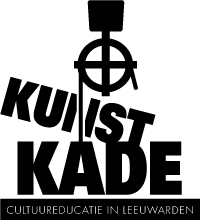 Format werkplaatsUitleg tekstdikgedrukt = titel
enkel= de opdracht en uitleg
cursief = voorbeeld (haal dit weg en vervang dit door je eigen tekst)
*= optioneel, dit onderdeel kan ook overgeslagen wordentip: sla dit format op als een kopie en bewaar het origineel om in te werkenVoorblad: pagina 1 + voorkant werkplaatsBinnenzijde: pagina 2pag. 3 en verder ongenummerd…Bloem, vis en egoBomen en bosNoteer kort waar je in de komende jaren mee bezig gaat.
Noteer de doelen in korte, simpele zinnen. Je kunt ze vinden in het bos. Gebruik de tegenwoordige tijd, alsof het ‘nu’ al zo is. Ieder doel moet ook genoteerd worden in het veld ‘plan van aanpak’.
Bij ieder doel horen actiepunten. Je kunt ze vinden in het bos. Noteer ze puntsgewijs.De Werkplaats, deel 1De werkplaats, deel 2De eerste kolom heeft een vaste indeling, de middelste en rechtse kolom zijn bewerkbaar. 

De cursieve teksten dienen als voorbeeld. Evaluatie & ondertekeningColofon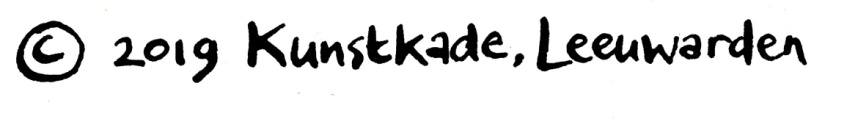 uitgever: 	Kunstkade
auteur: 		Berber Nicolai, Heleen van den Broek
illustraties:	Heleen van den Broek
vormgeving: 	Blauwe Zone
Mede mogelijk gemaakt door de Regeling Cultuureducatie met Kwaliteit
Met dank aan team OBS Eestroom, Irene SebelVoor het samenstellen en schrijven van dit stappenplan is gebruik gemaakt van het ‘Cultuurspoor’, ontwikkeld door Kunststation C in provincie Groningen.Voor het ontwerp van het Vissenspel is gebruik gemaakt van ‘Dot, 3e boom rechts!’, ontwikkeld door HKU/kopa 2015 Utrecht.Voor het samenstellen van de Bloem en de Bloemenwei is gebruik gemaakt van de kerndoelen Kunstzinnige oriëntatie geformuleerd door Tule SLO. titel van het cultuureducatieplan:Probeer een van de belangrijkste doelen terug te laten komen in je titel. Als ondertitel kun je een mooie quote of opmerking die tijdens het proces naar voren kwam toevoegen, denk om de bronvermelding.voorbeeld:De ontdekkingAls je goed om je heen kijkt zie je dat alles gekleurd is.K. Schippersnaam van de school of IKC:adres:telefoonnummer:icc’er/contactpersoon:datum:visieschrijf hier de visietekst die gemaakt is na de eerste sessie:voorbeeld:Op OBS Vlieger vinden wij het belangrijk dat we bij de leefwereld van de kinderen aansluiten. Vanuit hun eigen nieuwsgierigheid willen wij ze de wereld laten ontdekken. We vinden het belangrijk dat kinderen op hun eigen manier kunnen leren en zich vaardigheden eigen leren maken. Het proces mag meer aandacht krijgen dan voorheen.beeld van het team* Hier komt de informatie die we met de Egokaarten hebben verzameld. Ingedeeld volgens de 5 disciplines van de Bloemenwei. Je kunt eigen interessegebieden toevoegen.beeld van het team* Hier komt de informatie die we met de Egokaarten hebben verzameld. Ingedeeld volgens de 5 disciplines van de Bloemenwei. Je kunt eigen interessegebieden toevoegen.interessegebieden:teamleden:dramavoorbeeld:Irene speelt zelf in toneelgezelschapcultureel erfgoedvoorbeeld:
Josbeeldendvoorbeeld:Joop speelt gitaarEls zingt in een koordansmuziekdeze en hieronder: blanco velden om zelf in te vullen bijvoorbeeld: fotografie, film of atelierwerkmeerjarenplanningvoorbeeld: In deze periode van 4 jaar werken we aan 3 doelen, te beginnen met doel 1. Hieruit volgt doel 2. Overkoepelend is doel 3, gedurende de hele periode belangrijk.doelen:voorbeeld:1. Iedereen laat het productgericht werken los en gaat procesgericht werken.actiepunten:voorbeeld:1. werken in ateliervorm2. atelier in de koffer teamscholing3. atelierkaarten aanpassen4. invoering Diamantslijper5. Schoolfolio inzetten6. Kunstmenu koppelen aan lesaanbod7. bewust Kunstmenu Plus kiezen8. ateliers koppelen aan Kunstmenu-activiteitenmeerjarenplanningvoorbeeld: In deze periode van 4 jaar werken we aan 3 doelen, te beginnen met doel 1. Hieruit volgt doel 2. Overkoepelend is doel 3, gedurende de hele periode belangrijk.2. Kinderen leren hun proces te sturen, krijgen eigenaarschap over hun eigen proces.actiepunten:voorbeeld:1. werken in ateliervorm2. atelier in de koffer teamscholing3. atelierkaarten aanpassen4. invoering Diamantslijper5. Schoolfolio inzetten6. Kunstmenu koppelen aan lesaanbod7. bewust Kunstmenu Plus kiezen8. ateliers koppelen aan Kunstmenu-activiteitenmeerjarenplanningvoorbeeld: In deze periode van 4 jaar werken we aan 3 doelen, te beginnen met doel 1. Hieruit volgt doel 2. Overkoepelend is doel 3, gedurende de hele periode belangrijk.3. We sluiten aan bij eigen leefwereld van kinderen.actiepunten:voorbeeld:1. werken in ateliervorm2. atelier in de koffer teamscholing3. atelierkaarten aanpassen4. invoering Diamantslijper5. Schoolfolio inzetten6. Kunstmenu koppelen aan lesaanbod7. bewust Kunstmenu Plus kiezen8. ateliers koppelen aan Kunstmenu-activiteitenmeerjarenplanningvoorbeeld: In deze periode van 4 jaar werken we aan 3 doelen, te beginnen met doel 1. Hieruit volgt doel 2. Overkoepelend is doel 3, gedurende de hele periode belangrijk.4.actiepunten:voorbeeld:1. werken in ateliervorm2. atelier in de koffer teamscholing3. atelierkaarten aanpassen4. invoering Diamantslijper5. Schoolfolio inzetten6. Kunstmenu koppelen aan lesaanbod7. bewust Kunstmenu Plus kiezen8. ateliers koppelen aan Kunstmenu-activiteitenplan van aanpakVul het schema in, ook weer op basis van het bos en de bomen.Gebruik voor iedere nieuwe activiteit een nieuwe regel.Zorg dat alle actiepunten uit Bomen en Bos een plek krijgen in het schema.
plan van aanpakVul het schema in, ook weer op basis van het bos en de bomen.Gebruik voor iedere nieuwe activiteit een nieuwe regel.Zorg dat alle actiepunten uit Bomen en Bos een plek krijgen in het schema.
plan van aanpakVul het schema in, ook weer op basis van het bos en de bomen.Gebruik voor iedere nieuwe activiteit een nieuwe regel.Zorg dat alle actiepunten uit Bomen en Bos een plek krijgen in het schema.
plan van aanpakVul het schema in, ook weer op basis van het bos en de bomen.Gebruik voor iedere nieuwe activiteit een nieuwe regel.Zorg dat alle actiepunten uit Bomen en Bos een plek krijgen in het schema.
plan van aanpakVul het schema in, ook weer op basis van het bos en de bomen.Gebruik voor iedere nieuwe activiteit een nieuwe regel.Zorg dat alle actiepunten uit Bomen en Bos een plek krijgen in het schema.
doelen (gekopieerd uit Bomen en Bos)voorbeeld:1. Iedereen laat het productgericht werken los en gaat procesgericht werken.2. Kinderen leren hun proces te sturen, krijgen eigenaarschap over hun eigen proces.3. We sluiten aan bij eigen leefwereld van kinderen.
doelen (gekopieerd uit Bomen en Bos)voorbeeld:1. Iedereen laat het productgericht werken los en gaat procesgericht werken.2. Kinderen leren hun proces te sturen, krijgen eigenaarschap over hun eigen proces.3. We sluiten aan bij eigen leefwereld van kinderen.
doelen (gekopieerd uit Bomen en Bos)voorbeeld:1. Iedereen laat het productgericht werken los en gaat procesgericht werken.2. Kinderen leren hun proces te sturen, krijgen eigenaarschap over hun eigen proces.3. We sluiten aan bij eigen leefwereld van kinderen.
doelen (gekopieerd uit Bomen en Bos)voorbeeld:1. Iedereen laat het productgericht werken los en gaat procesgericht werken.2. Kinderen leren hun proces te sturen, krijgen eigenaarschap over hun eigen proces.3. We sluiten aan bij eigen leefwereld van kinderen.
doelen (gekopieerd uit Bomen en Bos)voorbeeld:1. Iedereen laat het productgericht werken los en gaat procesgericht werken.2. Kinderen leren hun proces te sturen, krijgen eigenaarschap over hun eigen proces.3. We sluiten aan bij eigen leefwereld van kinderen.
actiepunten (gekopieerd uit Bomen en Bos)voorbeeld:1. werken in ateliervorm2. atelier in de koffer teamscholing3. atelierkaarten aanpassen4. invoering Diamantslijper5. Schoolfolio inzetten6. Kunstmenu koppelen aan lesaanbod7. bewust Kunstmenu Plus kiezen8. ateliers koppelen aan Kunstmenu-activiteiten
actiepunten (gekopieerd uit Bomen en Bos)voorbeeld:1. werken in ateliervorm2. atelier in de koffer teamscholing3. atelierkaarten aanpassen4. invoering Diamantslijper5. Schoolfolio inzetten6. Kunstmenu koppelen aan lesaanbod7. bewust Kunstmenu Plus kiezen8. ateliers koppelen aan Kunstmenu-activiteiten
actiepunten (gekopieerd uit Bomen en Bos)voorbeeld:1. werken in ateliervorm2. atelier in de koffer teamscholing3. atelierkaarten aanpassen4. invoering Diamantslijper5. Schoolfolio inzetten6. Kunstmenu koppelen aan lesaanbod7. bewust Kunstmenu Plus kiezen8. ateliers koppelen aan Kunstmenu-activiteiten
actiepunten (gekopieerd uit Bomen en Bos)voorbeeld:1. werken in ateliervorm2. atelier in de koffer teamscholing3. atelierkaarten aanpassen4. invoering Diamantslijper5. Schoolfolio inzetten6. Kunstmenu koppelen aan lesaanbod7. bewust Kunstmenu Plus kiezen8. ateliers koppelen aan Kunstmenu-activiteiten
actiepunten (gekopieerd uit Bomen en Bos)voorbeeld:1. werken in ateliervorm2. atelier in de koffer teamscholing3. atelierkaarten aanpassen4. invoering Diamantslijper5. Schoolfolio inzetten6. Kunstmenu koppelen aan lesaanbod7. bewust Kunstmenu Plus kiezen8. ateliers koppelen aan Kunstmenu-activiteiten
actiepunt:activiteitentijdsplanningbudgetpersoneelevaluatieMet welke activiteiten het doel bereiken?
Wanneer wat realiseren?Hoeveel geld waarvoor?Wie doet wat?Hoe en wanneer?1. werken in ateliervormWe voeren het werken met de atelierkaarten in.2019-2020en in de jaren erna100,- extra materiaalDe cultuurcoach introduceert, inspireert en begeleidt de ateliers.In juni 2020 wordt het jaar geëvalueerd in het team, eerder ook, maar dan individueel. Door de cultuurcoach samen met de icc’er. 
2. atelier in de koffer teamscholingHet team neemt deel aan een trainingsdag van Atelier in een Koffer om kinderen beter als coach te kunnen begeleiden.Tijdens een studiedag in november 2020, de training duurt een hele dag.1.950,-De icc’er plant en maakt de afspraken, directie regelt de financiën. Mogelijk wordt het samen met een andere school georganiseerd, i.v.m. de kosten.In de teamvergadering in december wordt o.l.v. de icc’er en de cultuurcoach geëvalueerd. Conclusies kunnen tot meerdere actiepunten in dit overzicht leiden.3. atelier-kaarten aanpassenWe gebruiken 1 studiedag om de kaarten kritisch te evalueren en aan te passen.
jaarlijks in mei-Het hele team onder begeleiding van de cultuurcoach.Jaarlijks eind van het schooljaar.4. invoering DiamantslijperWe gaan trapsgewijs de Diamantslijper invoeren.2021 - 2022: 1/22022- 2023: 3/42023-2024: 5/62024-2025: 7/8205,15cultuurcoach van Kunstkade geeft bouwbegeleiding
Jaarlijks eind van het schooljaar5. Schoolfolio inzettenWe gaan trapsgewijs Schoolfolio invoeren, gecombineerd met de Diamantslijper
2021 - 2022: 1/22022- 2023: 3/42023-2024: 5/62024-2025: 7/8is afhankelijk van aantal lln.nog uitzoeken!cultuurcoach van Kunstkade geeft bouwbegeleidingJaarlijks eind van het schooljaaretc.wat heb je nu?waar wil je heen?budgettenprestatiebox cultuur (15,22 euro p.lln.)subsidie (gemeente, provincie, landelijk)deskundigheidsbevordering (lumpsum)leermiddelen (lumpsum)sponsoring (bv. markt of loop)ouderbijdrageoverig… x 15,22 eurode icc’er heeft nu geen zicht op het budget en ook geen verantwoordelijkheid over besteding; dat is een verbeterpunt.er is sponsoring nodig voor een groot fotografieproject. disciplinestheatercultureel erfgoedbeeldenddansmuziekbeeldend en muziek sterkdans en drama wat minderbeeldend gaan we verder verdiepenbesteding cultuurbudgetverbruiksmateriaalgereedschap - multimedia apparatuuractiviteiten door externenactiviteiten buiten de deur (naast het kunstmenu)scholing docentenvakdocent cultuureducatieaanschaf methodepresentatie gemaakt werkcultuurcoach...9 euro per leerling aan Kunstkademuziekdocenttechniekdocentcultuurcoach Kunstkadeexact bedrag vanverbruiksmateriaal voor ateliers: 100,- per jaargereedschap/benodigdheden worden aangeschaft in overlegdocenten mogen zelf scholing aangevenIcc’er wil graag meer overleggen met directie om meer inzicht te krijgen in de mogelijkheden, wil daar wel verantwoordelijkheid voor dragende wens van het team is om de scholing Atelier in een Koffer te volgende Diamantslijper training kan de cultuurcoach verzorgen.lokaal ruimte in en om schoolgebruiken voor lessen OBgebruiken voor lessen MBgebruiken voor lessen BBgebruiken voor opslaggebruiken voor presentatiegebruiken voor podiumkunstengebruiken voor beeldend werk...
er is geen aparte ruimte voor handenarbeid, muziek of een podium, wel een multifunctionele ruimte die gebruikt wordt voor vieringen, maandsluitingenwe maken boxen voor de ateliersruimte bij de trappen kan gebruikt worden voor tentoonstellingentaakuren ICC’ermateriaal bestellen en bijhoudenactiviteiten door externen organiserenactiviteiten buiten de deur organiserenscholing docenten organiserenpresenteren gemaakt werkportfolio beherensponsoring/samenwerking zoeken...beleidsplan maken trajectmateriaal bestellen door leerkrachten iom directie?veel in overleg of samen met Kunstkade/cultuurcoachmet werk presenteren nog niet actief mee bezigschoolfolio ligt nu bij een collega

graag overzicht wie wat besteltwerk presenteren aansturen, wordt uitgevoerd door leerkrachtenschoolfolio overnemenlesuren voor leerlijn cultuureducatieeigen cultuur- en kunstlessenbezoek museum/theater/etc.les door gastdocent/vakdocentprojectweek/schoolbreed projectlescircuit...Kunstkade/cultuurcoachopstarten werken in ateliervormKunstmenuactiviteiten sluiten niet altijd aan bij het lesaanbodvoortzetten van werken in ateliervormplanning Kunstmenu met lessuggesties voor atelierwerk voorleggen aan collega’s, met als doel integratie lesaanbod & Kunstmenubudget extern/bezoekgastdocenten/kunstenaars inhurenmuseum bezoekenpodiumkunsten bezoekenerfgoed instelling bezoekenhuur leskist - koffer projectvervoer leerlingen...
Kunstkade/cultuurcoachzoeken naar koppeling met eigen leefwereld kinderen werken in ateliervorm koppelen aan geplande Kunstmenuactiviteitenbudget deskundigheidsbevorderingstudiemiddag cultuureducatiecoaching cultuureducatieicc cursusimplementatie cultuur (bijv. portfolio)ontwikkeling leerlijnpartnerschap met culturele instellingvakliteratuurstudiereis...pilot Kunstkade Toolkit Beleidmet cultuurcoach werken in ateliervorm ontwikkeldSchoolfolioAtelier in een KofferDiamantslijperSchoolfoliooverigEvaluatie van dit plan vindt jaarlijks plaats door:naam/namen:datum:Een nieuwe versie wordt dan uitgeprint en gedeeld met het hele team.Eén exemplaar wordt ter inzage bevestigd op de Routeposter van de Toolkit Kunst- en CultuurbeleidOndertekening:naam:functie:datum: